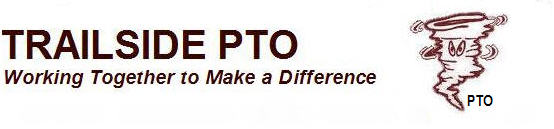 TRAILSIDE PTO BOARD MEMBER RESPONSIBILITIESPRESIDENTDirects the PTO.  Assists in the total coordination of all committees and the PTO as a whole. Serves as the PTO contact for the Principal.  Maintains a good relationship with him/her and keeps that administrator informed of the organization's activities.  Represents PTO at meetings outside of the organization.Acts as first contact for parent issues related to the PTO.  Regularly checks and responds to emails sent to the PTO email address.  Responsible for general oversight of the board's finances, including the annual budget.  Co-Approves all Payment Request forms.Creates agenda for all PTO meetings and leads these meetings.VICE PRESIDENTPerforms the duties of the President in his/her absence, resignation, or inability to serve. Responsible for communication requests with the School Secretary (email blasts, newsletter, calendar, website, etc.). Prepares monthly PTO newsletter submission for distribution to Trailside families.Notifies the School population at least one week in advance of every PTO meeting. Responsible for the maintenance of the Trailside PTO bulletin board.Attends PTO meetings.SECRETARYPrepares and distributes minutes of all formal Trailside PTO meetings electronically within 1 week of the meeting.  Attends to the official correspondence of the PTO, including, but not limited to:  gestures of appreciation and sympathy on behalf of the PTO.Maintains all records of the PTO, including transactions, contracts, correspondence, and related documents. Maintains organized records from the planning of any event hosted by the Trailside PTO.Holds a copy of the PTO Bylaws and current Membership list and makes each available upon request to any PTO Member at any meeting.Provides a printed copy of these Bylaws to each newly elected Board member prior to the first regular PTO meeting.Serves as the PTO contact for the Student Council.  Attends PTO meetings.
TREASURERResponsible for the accounting and budgeting of the PTO funds.  Maintains up-to-date, accurate financial records of the PTO. Receives and ensures timely deposit of all funds of the PTO; including, but not limited to, donations, dues, and fundraising sales and contributions. Informs the board regarding the feasibility of purchases. Provides a written and oral financial report of the receipts and expenditures at each PTO meeting.Audits all invoices and receipts submitted for payment or reimbursement to ensure each request is in compliance with PTO policies, and as needed, pays all bills and disburses funds. Completes all financial updates by the close of the Fiscal Year and provides a full year-end report. Co-Approves all Payment Request forms.Attends PTO meetings.MEMBER AT LARGEIdentifies, evaluates, and oversees new fundraising opportunities and special events where money is raised for the PTO.Attends PTO meetings.Trailside Board Member Responsibilities [4/16/13]